А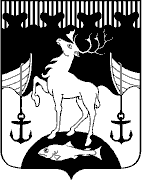 СОВЕТ ДЕПУТАТОВ ГОРОДСКОГО ОКРУГАЗАКРЫТОЕ АДМИНИСТРАТИВНО-ТЕРРИТОРИАЛЬНОЕ ОБРАЗОВАНИЕ ГОРОД ОСТРОВНОЙ МУРМАНСКОЙ ОБЛАСТИ(Совет депутатов ЗАТО г. Островной)Председатель Совета депутатов ЗАТО г. ОстровнойРАСПОРЯЖЕНИЕ15.11..2022                                                     № 30О проведении внеочередного заседания Совета депутатов ЗАТО г. Островной.В соответствии с Уставом муниципального образования городской округ закрытое административно-территориальное образование город Островной Мурманской области, Регламентом Совета депутатов ЗАТО г. Островной:1. Назначить внеочередное заседание Совета депутатов ЗАТО г. Островной 
на  18 ноября 2022 года. Начало заседания в 12:00.2. Заседание провести в кабинете № 18 здания органов местного самоуправления.3. Включить в повестку дня внеочередного заседания Совета депутатов                              ЗАТО г. Островной 18 ноября 2022 года следующие вопросы:        3.1. О внесении изменений в Регламент Совета депутатов ЗАТО г. Островной,утвержденный решением Совета депутатов ЗАТО г. Островной от 26.09.2019 № 01-02(в редакции решения Совета депутатов ЗАТО г. Островной от 26.04.2022 № 47-03).              Докладчик: Онуку В.В., председатель Совета депутатов ЗАТО г. Островной.       3.2. Об утверждении Положения об организации деятельности органов местного самоуправления муниципального образования городской округ закрытое административно территориальное образование город Островной Мурманской области по выявлению бесхозяйных недвижимых вещей и принятию их в муниципальную собственность.            Докладчик: Огинова О.А., глава ЗАТО г. Островной.     3.3. О приостановлении действия пункта 2 статьи 9 Положения о бюджетном процессе в муниципальном образовании ЗАТО г. Островной Мурманской области, утверждённого решением Совета депутатов ЗАТО г. Островной от 17.07.2020 № 16-02            Докладчик: Огинова О.А., глава ЗАТО г. Островной.    3.4 О принятии к рассмотрению проекта решения Совета депутатов ЗАТО 
г. Островной «О бюджете ЗАТО г. Островной на 2023 год и на плановый период 2024 
и 2025 годов»          Докладчик: Онуку В.В., председатель Совета депутатов ЗАТО г. Островной.ПредседательСовета депутатов ЗАТО г. Островной 				                       В.В. Онуку